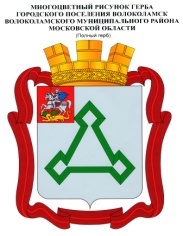 ГЛАВАГОРОДСКОГО ПОСЕЛЕНИЯ ВОЛОКОЛАМСК ВОЛОКОЛАМСКОГО МУНИЦИПАЛЬНОГО РАЙОНА  МОСКОВСКОЙ  ОБЛАСТИПОСТАНОВЛЕНИЕот______07.09.2018__________			                №_______173___________г. ВолоколамскОб утверждении размера платы за содержание жилого помещенияВ целях реализации Федерального закона от 06.10.2003 №131-ФЗ «Об общих принципах организации местного самоуправления в Российской Федерации», Жилищного кодекса Российской Федерации, Устава городского поселения ВолоколамскПОСТАНОВЛЯЮ:	1. Утвердить и ввести в действие с 01.09.2018 размер платы за содержание помещений для нанимателей жилых помещений по договорам социального найма и договорам найма жилых помещений муниципального жилого фонда и размер платы за содержание жилого помещения для собственников жилых помещений, которые не приняли решение о выборе способа управления многоквартирным домом, а также для собственников жилых помещений в многоквартирных домах которые на общем собрании не приняли решение об установлении размера платы за содержание жилого помещения, согласно Приложению к настоящему постановлению  (прилагается).	2. Настоящее постановление опубликовать на официальном сайте администрации городского поселения Волоколамск.	3. Считать утратившим силу постановление главы городского поселения Волоколамск от 09.01.2018 г. № 2.	4. Контроль за исполнением настоящего постановления оставляю за собой.Глава городского поселения Волоколамск                                                                                        П.А. ЛазаревПримечание: 1. Размер платы не включает в себя комиссионное вознаграждение, взимаемое банками и платежными системами за услуги по приему платежей населения.2. В размер платы за содержание жилого помещения дополнительно включаются расходы за холодную воду, горячую воду, электрическую энергию, потребляемые при содержании общего имущества в многоквартирном доме, размер которых рассчитывается исходя из нормативов потребления коммунальных ресурсов в целях содержания общего имущества в многоквартирном доме, утвержденных распоряжением Министерства жилищного-коммунального хозяйства Московской области от 22.05.2017 № 63-РВ "Об утверждении нормативов потребления коммунальных ресурсов в целях содержания общего имущества в многоквартирном доме на территории Московской области" и тарифов на соответствующие коммунальные ресурсы, действующие в каждом расчетном периоде, начиная с 1 июля 2018 года.3. Размер платы установлен без учета затрат на вывоз и захоронение твердых бытовых отходов.                                                                                                     Приложение №1                                                                                                    Приложение №1                                                                                                    Приложение №1                                                                                                    Приложение №1                                                                                                    Приложение №1                                                                                                    Приложение №1                                                                                                    к постановлению главы                                                                                                    к постановлению главы                                                                                                    к постановлению главы                                                                                                    к постановлению главы                                                                                                    к постановлению главы                                                                                                    к постановлению главы                                                                                                    городского поселения Волоколамск                                                                                                     городского поселения Волоколамск                                                                                                     городского поселения Волоколамск                                                                                                     городского поселения Волоколамск                                                                                                     городского поселения Волоколамск                                                                                                     городского поселения Волоколамск                                                                                                     от __07.09.2018_2018 № _173__                                                                                                    от __07.09.2018_2018 № _173__                                                                                                    от __07.09.2018_2018 № _173__                                                                                                    от __07.09.2018_2018 № _173__                                                                                                    от __07.09.2018_2018 № _173__                                                                                                    от __07.09.2018_2018 № _173__Размер платыРазмер платыРазмер платыРазмер платыРазмер платыРазмер платыза содержание жилого помещенияза содержание жилого помещенияза содержание жилого помещенияза содержание жилого помещенияза содержание жилого помещенияза содержание жилого помещенияпо ООО УО Жилищное хозяйство Волоколамского района»по ООО УО Жилищное хозяйство Волоколамского района»по ООО УО Жилищное хозяйство Волоколамского района»по ООО УО Жилищное хозяйство Волоколамского района»по ООО УО Жилищное хозяйство Волоколамского района»по ООО УО Жилищное хозяйство Волоколамского района»(городское поселение Волоколамск)(городское поселение Волоколамск)(городское поселение Волоколамск)(городское поселение Волоколамск)(городское поселение Волоколамск)вводятся с 01 сентября 2018 годавводятся с 01 сентября 2018 годавводятся с 01 сентября 2018 годавводятся с 01 сентября 2018 годавводятся с 01 сентября 2018 года№п/п Категория домов по видам благоустройстваЕдиницаизмеренияЕдиницаизмеренияПлата в месяцвключая налоги и сборы (руб.) Плата в месяцвключая налоги и сборы (руб.) Жилые дома, имеющие все виды благоустройства, 1 кв.м общей площади жилого помещения1 кв.м общей площади жилого помещения48,7348,731.с  лифтом и мусоропроводом,в том числе;   - содержание лифтового хозяйства11,6111,61   - содержание мусоропровода 7,19 7,19   - уборка лестничных площадок 2,88 2,88   - уборка придомовой территории 3,14 3,14   - содержание вводных и внутренних газопроводов0,520,52Жилые дома, имеющие все виды благоустройства, 1 кв.м общей площади жилого помещения1 кв.м общей площади жилого помещения41,5441,542.с  лифтом и без мусоропровода,в том числе;   - содержание лифтового хозяйства11,6111,61   - уборка лестничных площадок 2,88 2,88   - уборка придомовой территории 3,14 3,14   - содержание вводных и внутренних газопроводов0,520,52Жилые дома, имеющие все виды благоустройства, 1 кв.м общей площади жилого помещения1 кв.м общей площади жилого помещения29,9329,933.кроме лифта и мусоропровода,в том числе;   - уборка лестничных площадок2,882,88   - уборка придомовой территории3,143,14   - содержание вводных и внутренних газопроводов0,520,52Жилые дома, имеющие  все виды благоустройства, 1 кв.м общей площади жилого помещения1 кв.м общей площади жилого помещения23,3923,394.кроме лифта и мусоропровода, без уборки лестничных площадок,придомовой территории и без содержания вводных и внутренних газопроводовЖилые дома, имеющие не все виды благоустройства, 1 кв.м общей площади1 кв.м общей площади26,5926,595.в том числе:   - уборка лестничных площадок2,882,88   - уборка придомовой территории3,143,14   - содержание вводных и внутренних газопроводов0,520,52Жилые дома, имеющие не все виды благоустройства, 1 кв.м общей площади жилого помещения1 кв.м общей площади жилого помещения20,0520,056.без уборки лестничных площадок, придомовой территориии без содержания вводных и внутренних газопроводовЖилые дома с износом основных конструкций более 60%1 кв.м общей площади жилого помещения1 кв.м общей площади жилого помещения21,7621,767. в том числе:   - уборка лестничных площадок2,882,88   - уборка придомовой территории3,143,14   - содержание вводных и внутренних газопроводов0,520,52Жилые дома с износом основных конструкций более 60%1 кв.м общей площади жилого помещения1 кв.м общей площади жилого помещения15,2215,228.без уборки лестничных площадок, придомовой территориии без содержания вводных и внутренних газопроводовСправочно:Содержание лифтового хозяйства(по адресам ул.Панфилова д.24,ул. Ново-Солдатская д.19,ул.Ново-Солдатская д.18/33,ул. Ново-Солдатская д.21/31,ул. Ново-Солдатская д.6)   - площадь с 1 и 2 этажом1 кв.м общей площади жилого помещения1 кв.м общей площади жилого помещения11,6111,61Содержание мусоропровода1 кв.м общей площади жилого помещения1 кв.м общей площади жилого помещения7,197,19